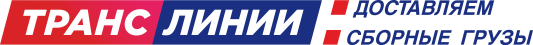 РеквизитыПолное наименование организацииОбщество с ограниченной ответственностью «ТрансЛинии»Сокращенное наименование организацииООО «ТрансЛинии»Идентификационный номер налогоплательщика5904348190Код причины постановки на учет (КПП)590401001Регистрационный номер (ОГРН)1175958009512Наименование банкаВОЛГО-ВЯТСКИЙ БАНК ПАО СБЕРБАНКРасчетный счет предприятия407 028 104 497 700 299 95Корреспондирующий счет банка301 018 109  0000 0000 603БИК банка042 202 603Юридический адрес предприятия614007, г. Пермь, ул. Николая Островского, 59, офис 601Почтовый адрес предприятия614007, г. Пермь, ул. Николая Островского, 59, офис 600Телефон+7 (342) 271-56-58ОКВЭД49.41ОКАТО57000000000E-mail:info@tr-l.ruГенеральный директорСеркова Валентина Николаевна, действующая на основании УставаГлавный БухгалтерКистикова Ольга Владимировна